UNIVERSITETET 
I OSLO Institutt for litteratur, områdestudier og europeiske språk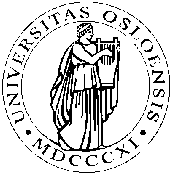 HJEMMEEKSAMEN2014/VÅR1 (én) sideBokmålLIT1302 – Vestens litteratur fra 1700 til 1900Varighet: 3 dager								19. – 22. mai 2014Besvarelsen leveres i emnets fellesrom i Fronter innen kl. 14.00 på innleveringsdagen.Besvarelsen skal være ca. 5 sider (à 2300 tegn uten mellomrom). Bruk Times New Roman, 12. pkt, halvannen linjeavstand. I topptekstfeltet skriver du kandidatnummer, emnekode og semester. Husk også at alle sider skal nummereres.Forsiden skal inneholde: 1) kandidatnummer (fire siffer, hentes fra StudentWeb) 2) emnekode og emnenavn 3) semester og år 4) nummer på oppgaven du har valgtHusk at besvarelsen skal være anonym, kandidatens navn skal ikke brukes, kun kandidatnummer.Lykke til!_____________________________________________________________________________Velg én av følgende 3 oppgaver:1: Gi en analyse av Emily Brontës roman Wuthering Heights i lys av begrepene romantikk og realisme.2: Gi en analyse av Anton Tsjekhov: "Studenten". I hvilken grad kan novellen sies å være uttrykk for en realistisk skrivemåte? 3: Gi en analyse av John Keats' dikt "Ode on a Grecian Urn"._____________________________________________________________________________Hvis du ønsker begrunnelse: Ta kontakt med eksamenskonsulent Morten Hvaal Stenberg på e-post (m.h.stenberg@hf.uio.no) innen 1 uke etter at sensuren er kunngjort i StudentWeb. Oppgi navn og kandidatnummer. Sensor bestemmer om begrunnelsen gis skriftlig eller muntlig.